	Zpravodaj Přeboru Domažlicka  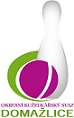 Č.14Ročník 2023/2024	9.3.2024Nejlepšího výkonu v tomto kole: 2547 dosáhlo družstvo: Havlovice BPřebor Domažlicka 2023/2024Výsledky 14. kolaSouhrnný přehled výsledků 14. kola:Pec B	- Díly B	3:5	2242:2258	4.0:8.0	8.3.Havlovice B	- Kdyně C	6:2	2547:2503	7.0:5.0	8.3.Újezd B	- Újezd C	3:5	2173:2281	4.0:8.0	9.3.Holýšov D	- Zahořany B	2:6	2421:2477	6.0:6.0	9.3.Tabulka družstev po 14. kole:	1.	Zahořany B	14	10	1	3	76.0 : 36.0 	102.0 : 66.0 	 2386	21	2.	Díly B	14	10	1	3	75.0 : 37.0 	104.0 : 64.0 	 2403	21	3.	Kdyně C	14	10	1	3	68.5 : 43.5 	99.5 : 68.5 	 2283	21	4.	Havlovice B	14	8	0	6	68.0 : 44.0 	92.0 : 76.0 	 2252	16	5.	Holýšov D	14	6	0	8	48.5 : 63.5 	76.0 : 92.0 	 2272	12	6.	Pec B	14	4	1	9	42.0 : 70.0 	76.0 : 92.0 	 2261	9	7.	Újezd B	14	3	0	11	36.0 : 76.0 	62.0 : 106.0 	 2166	6	8.	Újezd C	14	2	2	10	34.0 : 78.0 	60.5 : 107.5 	 2167	6Podrobné výsledky 14. kola:	 Pec B	2242	3:5	2258	Díly B	Ivan Böhm	 	 207 	 215 		422 	 0:2 	 435 	 	211 	 224		Lukáš Pittr	Pavel Kalous	 	 165 	 194 		359 	 0:2 	 410 	 	209 	 201		Jaromír Duda	Tereza Housarová	 	 173 	 206 		379 	 1:1 	 362 	 	188 	 174		Dana Kapicová	Jiřina Hrušková	 	 151 	 177 		328 	 0:2 	 375 	 	177 	 198		Daniel Kočí	Tereza Denkovičová	 	 200 	 193 		393 	 2:0 	 372 	 	180 	 192		Iveta Kouříková	Josef Denkovič	 	 147 	 214 		361 	 1:1 	 304 	 	150 	 154		Jaroslav Buršíkrozhodčí: Lenka PsutkováNejlepší výkon utkání: 435 - Lukáš Pittr	 Havlovice B	2547	6:2	2503	Kdyně C	Miroslav Špoták	 	 198 	 248 		446 	 1:1 	 442 	 	189 	 253		Šárka Forstová	Filip Ticháček	 	 217 	 211 		428 	 2:0 	 407 	 	204 	 203		Jaroslava Löffelmannová	Štěpánka Peštová	 	 212 	 191 		403 	 1:1 	 430 	 	240 	 190		Martin Smejkal	Gabriela Bartoňová	 	 219 	 212 		431 	 1:1 	 419 	 	221 	 198		Veronika Dohnalová	Jiří Rádl	 	 200 	 213 		413 	 2:0 	 365 	 	174 	 191		Kateřina Šebestová	Jan Pangrác	 	 208 	 218 		426 	 0:2 	 440 	 	215 	 225		Tereza Krumlovározhodčí: Miroslav ŠpotákNejlepší výkon utkání: 446 - Miroslav Špoták	 Újezd B	2173	3:5	2281	Újezd C	Tomáš Kamínek	 	 181 	 193 		374 	 1:1 	 353 	 	188 	 165		Božena Vondrysková	Jana Jaklová	 	 159 	 164 		323 	 0:2 	 394 	 	208 	 186		Blanka Kondrysová	Pavel Strouhal	 	 186 	 173 		359 	 0:2 	 424 	 	199 	 225		Zdeňka Vondrysková	Václav Kuneš	 	 166 	 172 		338 	 0:2 	 384 	 	195 	 189		Alena Konopová	Jana Dufková ml.	 	 173 	 199 		372 	 2:0 	 328 	 	154 	 174		Klára Lukschová	Antonín Kühn	 	 209 	 198 		407 	 1:1 	 398 	 	188 	 210		Alexander Kondrysrozhodčí: Jana Dufková ml.Nejlepší výkon utkání: 424 - Zdeňka Vondrysková	 Holýšov D	2421	2:6	2477	Zahořany B	Radka Schuldová	 	 165 	 176 		341 	 0:2 	 388 	 	187 	 201		Matylda Vágnerová	Lucie Horková	 	 183 	 208 		391 	 1:1 	 385 	 	185 	 200		Alena Jungová	Božena Rojtová	 	 208 	 188 		396 	 1:1 	 401 	 	205 	 196		Jaroslav Kutil	Stanislav Šlajer	 	 185 	 227 		412 	 1:1 	 449 	 	227 	 222		Libor Benzl	Jan Štengl	 	 203 	 228 		431 	 1:1 	 447 	 	227 	 220		Petra Vařechová	František Novák	 	 212 	 238 		450 	 2:0 	 407 	 	183 	 224		Jiří Havlovicrozhodčí: Stanislav ŠlajerNejlepší výkon utkání: 450 - František NovákPořadí jednotlivců po 14. kole:	jméno hráče	družstvo	celkem	plné	dorážka	chyby	poměr kuž.	Maximum	1.	Lukáš Pittr 	Díly B	433.50	297.3	136.2	4.6	6/7	(457)	2.	Tereza Krumlová 	Kdyně C	429.82	293.4	136.4	6.9	7/7	(482)	3.	Iveta Kouříková 	Díly B	427.75	290.0	137.8	5.0	6/7	(460)	4.	Jan Lommer 	Kdyně C	426.60	296.3	130.3	7.5	5/7	(463)	5.	Jaromír Duda 	Díly B	425.38	292.7	132.6	8.2	6/7	(474)	6.	Daniel Kočí 	Díly B	416.22	292.1	124.1	8.9	7/7	(462)	7.	Ivan Böhm 	Pec B	415.69	286.2	129.5	8.2	6/7	(442)	8.	Jaroslav Kutil 	Zahořany B	414.92	287.2	127.7	7.0	5/7	(451)	9.	Alexander Kondrys 	Újezd C	414.41	287.5	126.9	9.4	7/7	(454)	10.	Antonín Kühn 	Újezd B	414.00	288.2	125.8	9.2	5/7	(454)	11.	František Novák 	Holýšov D	413.77	288.5	125.2	9.2	6/7	(450)	12.	Libor Benzl 	Zahořany B	413.19	287.9	125.3	8.1	6/7	(449)	13.	Tereza Denkovičová 	Pec B	412.62	283.5	129.2	7.6	6/7	(444)	14.	Jiří Rádl 	Havlovice B	410.90	296.3	114.6	9.3	5/7	(446)	15.	Šárka Forstová 	Kdyně C	409.17	287.6	121.6	10.5	5/7	(442)	16.	Jiří Havlovic 	Zahořany B	408.71	290.4	118.3	9.1	7/7	(464)	17.	Jan Štengl 	Holýšov D	407.11	290.9	116.3	8.0	7/7	(438)	18.	Matylda Vágnerová 	Zahořany B	405.60	286.8	118.8	9.7	6/7	(452)	19.	Štěpánka Peštová 	Havlovice B	399.06	289.4	109.7	11.8	7/7	(435)	20.	Martin Smejkal 	Kdyně C	398.19	275.7	122.5	7.5	7/7	(434)	21.	Jáchym Pajdar 	Zahořany B	396.87	274.1	122.8	10.5	5/7	(439)	22.	Gabriela Bartoňová 	Havlovice B	393.39	280.4	113.0	11.8	6/7	(447)	23.	Martin Kuneš 	Díly B	391.63	282.2	109.4	9.6	5/7	(436)	24.	Jan Pangrác 	Havlovice B	390.87	281.4	109.5	11.1	5/7	(426)	25.	Božena Rojtová 	Holýšov D	389.05	277.2	111.8	11.0	7/7	(437)	26.	Vanda Vágnerová 	Zahořany B	388.32	286.6	101.8	12.3	5/7	(420)	27.	Pavel Kalous 	Pec B	387.87	274.1	113.8	11.6	5/7	(418)	28.	Alena Konopová 	Újezd C	384.95	275.0	109.9	14.3	7/7	(442)	29.	Dana Kapicová 	Díly B	379.36	265.1	114.3	10.2	6/7	(431)	30.	Jaroslava Löffelmannová 	Kdyně C	378.79	274.5	104.3	11.8	7/7	(416)	31.	Jiřina Hrušková 	Pec B	377.21	269.0	108.2	11.4	6/7	(400)	32.	Kateřina Šebestová 	Kdyně C	376.99	269.8	107.2	11.7	7/7	(432)	33.	Jaroslava Kapicová 	Pec B	371.50	268.5	103.0	13.7	5/7	(406)	34.	Alena Jungová 	Zahořany B	368.92	259.7	109.3	11.3	6/7	(399)	35.	Božena Vondrysková 	Újezd C	368.70	256.6	112.1	11.6	5/7	(400)	36.	Zdeňka Vondrysková 	Újezd C	366.86	273.5	93.4	15.5	6/7	(424)	37.	Václav Kuneš 	Újezd B	366.09	266.9	99.2	12.6	7/7	(404)	38.	Pavel Strouhal 	Újezd B	365.33	260.6	104.7	13.9	6/7	(402)	39.	Lucie Horková 	Holýšov D	364.16	262.4	101.8	13.6	7/7	(414)	40.	Václav Němec 	Pec B	364.00	272.3	91.7	16.8	6/7	(395)	41.	Jaroslav Získal  st.	Újezd B	363.68	267.5	96.2	16.8	5/7	(419)	42.	Klára Lukschová 	Újezd C	359.87	260.2	99.6	12.1	6/7	(399)	43.	Jiří Pivoňka  st.	Havlovice B	359.13	264.0	95.1	14.4	6/7	(406)	44.	Dana Tomanová 	Díly B	354.90	258.5	96.4	15.4	5/7	(374)	45.	Radka Schuldová 	Holýšov D	354.52	257.7	96.8	15.5	7/7	(418)	46.	Stanislav Šlajer 	Holýšov D	352.17	257.5	94.7	16.8	6/7	(412)	47.	Jaroslav Buršík 	Díly B	348.70	256.4	92.3	13.9	5/7	(369)	48.	Jana Dufková  ml.	Újezd B	344.71	252.1	92.6	15.4	6/7	(383)	49.	Roman Vondryska 	Újezd C	334.85	248.7	86.2	19.9	5/7	(400)		Petra Vařechová 	Zahořany B	433.80	299.7	134.1	8.9	2/7	(447)		Filip Ticháček 	Havlovice B	414.00	298.3	115.8	10.3	2/7	(428)		Lenka Psutková 	Pec B	402.83	285.8	117.0	10.6	3/7	(408)		Miroslav Špoták 	Havlovice B	401.25	278.0	123.3	7.0	4/7	(446)		Veronika Dohnalová 	Kdyně C	399.46	287.1	112.3	9.6	4/7	(462)		Jaroslav Kamínek 	Újezd B	399.00	283.0	116.0	7.0	1/7	(399)		Blanka Kondrysová 	Újezd C	394.00	290.0	104.0	11.0	1/7	(394)		Josef Nedoma 	Havlovice B	390.06	280.0	110.1	9.7	4/7	(445)		Josef Novák 	Holýšov D	384.00	247.0	137.0	12.0	1/7	(384)		Tomáš Kamínek 	Újezd B	381.33	270.6	110.8	12.4	3/7	(393)		Pavlína Vlčková 	Zahořany B	380.33	282.3	98.0	13.2	3/7	(417)		Adam Ticháček 	Havlovice B	379.60	287.6	92.0	14.6	4/7	(434)		Robert Janek 	Pec B	372.50	268.0	104.5	13.5	1/7	(396)		Jana Dufková  st.	Újezd B	370.15	265.2	105.0	16.0	4/7	(406)		Tereza Housarová 	Pec B	364.25	259.4	104.9	15.2	4/7	(397)		Kristýna Krumlová 	Kdyně C	362.50	259.0	103.5	14.3	2/7	(378)		Slavěna Götzová 	Zahořany B	361.67	266.8	94.8	14.5	3/7	(374)		Martin Jelínek 	Holýšov D	360.00	277.0	83.0	21.0	1/7	(360)		Jozef Šuráň 	Holýšov D	358.00	260.0	98.0	14.0	1/7	(358)		Miroslav Macháček 	Holýšov D	356.44	261.3	95.1	15.0	3/7	(375)		Václav Schiebert 	Havlovice B	338.00	251.0	87.0	22.0	1/7	(338)		Pavel Mikulenka 	Díly B	329.00	250.0	79.0	17.5	1/7	(338)		Pavlína Berková 	Újezd C	318.22	236.8	81.4	21.7	3/7	(349)		Jana Jaklová 	Újezd B	315.13	233.3	81.9	20.1	4/7	(352)		Josef Denkovič 	Pec B	314.94	235.5	79.4	21.4	4/7	(369)		Jaroslav Získal  ml.	Újezd B	309.00	228.7	80.3	23.3	3/7	(315)		František Pangrác 	Pec B	300.00	222.0	78.0	24.0	1/7	(300)		Jürgen Joneitis 	Újezd C	288.83	220.8	68.1	25.8	4/7	(306)Sportovně technické informace:Starty náhradníků:registrační číslo	jméno a příjmení 	datum startu 	družstvo	číslo startu
Hráči dopsaní na soupisku:registrační číslo	jméno a příjmení 	datum startu 	družstvo	Program . kola:  Nejlepší šestka kola - absolutněNejlepší šestka kola - absolutněNejlepší šestka kola - absolutněNejlepší šestka kola - absolutněPočetJménoNázev týmuVýkon5xFrantišek NovákHolýšov D4501xLibor BenzlZahořany B4493xPetra VařechováZahořany B4471xMiroslav ŠpotákHavlovice B4462xŠárka ForstováKdyně C4427xTereza KrumlováKdyně C440